关于HiBIM软件试用账号开通的说明参赛期间，品茗BIM免费提供各位参赛选手提供HiBIM使用权，具体的申请免费使用期限及方式如下：每个参赛选手均可以申请，如有一名参赛选手参与多个团队的情况，仅享有一次申请机会。申请期限：试用申请提交审核通过后有效，至大赛颁奖（9月10日）截止。申请方式：报名成功后，扫码填写参赛项目及团队成员的手机号。信息提交1个工作日内予以审核，审核通过后软件权限自动开通。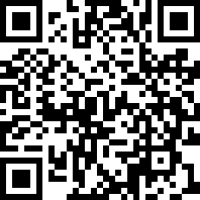 注意事项：为保证顺利开通软件试用权限，申请试用提交的手机号，必须提前注册登录http://bim.vip/。HiBIM机电版软件下载链接：http://bim.vip/soft/hibim_jd/大赛过程中，如有任何疑问，欢迎加入机电大赛服务QQ群（936181361）。